БІЛОЦЕРКІВСЬКА МІСЬКА РАДАКИЇВСЬКОЇ ОБЛАСТІР І Ш Е Н Н Явід 25 травня  2017 року                                                                      № 787-32-VIIПро внесення змін до Положення Білоцерківськогоцентру комплексної реабілітації для осіб з інвалідністю «Шанс» шляхом викладення його у новій редакції	Розглянувши клопотання депутата Білоцерківської міської ради Поліщука Д.А., від 15 травня  2017 р. № 2-17-221, відповідно до Конвенції про права осіб з інвалідністю, ратифікованою Законом України «Про ратифікацію Конвенції про права осіб з інвалідністю і Факультативного протоколу до неї», Закону України «Про основи соціальної захищеності інвалідів в Україні», Закону України «Про реабілітацію інвалідів в Україні», Закону України «Про місцеве самоврядування в Україні», Указу Президента України від 19 травня 2011 р. № 588/2011 «Про заходи щодо розв'язання актуальних проблем осіб з обмеженими фізичними можливостями», Указу Президента України від 03 грудня 2015 р. № 678/2015 «Про активізацію роботи щодо забезпечення прав людей з інвалідністю», Указу Президента України від 13 грудня 2016 р. № 553/2016 «Про заходи, спрямовані на забезпечення додержання прав осіб з інвалідністю», наказу Міністерства праці та соціальної політики України «Про деякі питання комплексної реабілітації осіб з інвалідністю» від 09 серпня .2016р. № 855, міська рада вирішила:1. Змінити найменування Білоцерківського центру соціальної реабілітації змішаного типу для інвалідів і дітей-інвалідів «Шанс» на Білоцерківський центр комплексної реабілітації для осіб з інвалідністю «Шанс».2. Внести зміни до Положення Білоцерківського центру комплексної реабілітації для осіб з інвалідністю «Шанс» шляхом викладення його у новій редакції (додається).3. Директору Білоцерківського центру комплексної реабілітації для осіб з інвалідністю «Шанс» провести заходи щодо реєстрації Положення Білоцерківського центру комплексної реабілітації для осіб з інвалідністю «Шанс» згідно з чинним законодавством України.4. Контроль за виконанням даного рішення покласти на постійну комісію з питань  освіти, науки, культури, мови, прав національних меншин, міжнародного співробітництва, інформаційної політики, молоді, спорту та туризму, соціального захисту, охорони здоров'я, материнства та дитинства.Міський голова 								Г. А. Дикий 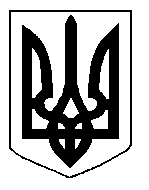 